ČESKÝ SVAZ KARATE GOJU-RYU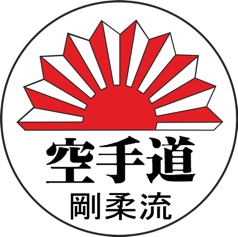 Školení trenérů III. třídy (Licence C)Specializace karateSEMINÁRNÍ PRÁCETéma:Název téma Zpracoval: Titul Jméno PříjmeníKontakt: +420 123 456 789, E-mail: jmeno@nazev.koncovka Datum: 2. srpna 2018Místopřísežně prohlašuji, že jsem celou práci včetně všech příloh vypracoval(a) samostatně.V místo dne datum											        ……...……………………………									Jméno a příjmeníOBSAHÚVODCÍL PROJEKTUZÁKLADNÍ ÚDAJE O PROJEKTU3.1. Předmět projektu3.2. Místo a realizace projektu TEORETICKÉ ZÁKLADY PROJEKTUVÝSLEDKY PROJEKTUZÁVĚRPOUŽITÉ ZDROJEPŘÍLOHY……….Prohlašuji, žebyl(a) jsem seznámen(a) s tím, že na mou seminární práci trenéra III. třídy se plně vztahuje zákon č. 121/2000 Sb. – autorský zákon,beru na vědomí, že Český svaz karate Goju-ryu, z.s. (dále jen ČSKGr) má právo nevýdělečně ke své vnitřní potřebě seminární práci užít,souhlasím s tím, že jeden výtisk seminární práce bude uložen na úseku TMK ČSKGr k prezenčnímu nahlédnutí,bylo sjednáno, že s ČSKGr, v případě zájmu z její strany, uzavřu licenční smlouvu s oprávněním užít dílo v rozsahu § 12 odst. 4 autorského zákona,bylo sjednáno, že užít své dílo – seminární práci nebo poskytnout licenci k jejímu využití mohu jen se souhlasem ČSKGr, která je oprávněna v takovém případě ode mne požadovat přiměřený příspěvek na úhradu nákladů, které byly ČSKGr na vytvoření díla vynaloženy (až do jejich skutečné výše).V místo dne datum						………………………………………………..							                 Jméno a příjmeníUlice a číslo popisnéPSČ a město